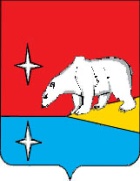 СОВЕТ  ДЕПУТАТОВГОРОДСКОГО ОКРУГА ЭГВЕКИНОТР Е Ш Е Н И ЕО внесении изменений в Положение о денежном содержании муниципальных служащих, размере и условиях ежемесячных и иных дополнительных выплат муниципальным служащим органов местного самоуправления и муниципальных органов городского округа Эгвекинот, утвержденное Решением Совета депутатов городского округа Эгвекинот от 15 марта 2019 г.  № 26 В  соответствии  с Трудовым кодексом, Совет депутатов городского округа ЭгвекинотРЕШИЛ:Внести в Положение о денежном содержании муниципальных служащих, размере и условиях ежемесячных и иных дополнительных выплат муниципальным служащим органов местного самоуправления и муниципальных органов городского округа Эгвекинот, утвержденное Решением Совета депутатов городского округа Эгвекинот от 15 марта 2019 года № 26 следующие изменения: в разделе 3 «Размеры должностных окладов, окладов за классный чин муниципальных служащих»:	1) пункт 2 изложить в следующей редакции:	«2. Установить размер расчетной единицы, равной 159,7 рублей.»;2)  в пункте 3  таблицу 2 изложить в следующей редакции:«Таблица 2».Настоящее решение подлежит размещению на официальном сайте Администрации городского   округа Эгвекинот в информационно-телекоммуникационной сети «Интернет» и вступает в силу с  1 октября 2020 года.Контроль за исполнением настоящего решения возложить на Председателя Совета депутатов городского округа Эгвекинот Шаповалову Н.С.30 сентября 2020 года№  93      п. ЭгвекинотНаименование  классного  чинаРазмер оклада заклассный чинДействительный муниципальный советникЧукотского автономного округа 1 класса3758Действительный муниципальный советникЧукотского автономного округа 2 класса3417Действительный муниципальный советникЧукотского автономного округа 3 класса3105Муниципальный советник Чукотского автономного округа 1 класса2823Муниципальный советник Чукотского автономного округа 2 класса2567Муниципальный советник Чукотского автономного округа 3 класса2333Советник муниципальной службы Чукотского автономного округа 1 класса2121Советник муниципальной службы Чукотского автономного округа 2 класса1928Советник муниципальной службы Чукотского автономного округа 3 класса1753Референт муниципальной службы Чукотского автономного округа 1 класса1593Референт муниципальной службы Чукотского автономного округа 2 класса1448Референт муниципальной службы Чукотского автономного округа 3 класса1316Секретарь муниципальной службы Чукотского автономного округа 1 класса1197Секретарь муниципальной службы Чукотского автономного округа 2 класса1088Секретарь муниципальной службы Чукотского автономного округа 3 класса989Главагородского округа Эгвекинот       Председатель Совета депутатов                 городского округа Эгвекинот                         Р.В. Коркишко                                          Н.С. Шаповалова